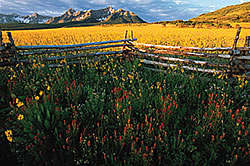 Βιοποικιλότητα  Ορισμός: είναι ένας όρος που χρησιμοποιούμε για να αναδείξουμε τον πλούτο του φυσικού κόσμου. Είναι η μεγάλη ποικιλία ζώων και φυτών, τα ενδιαιτήματα και τα γονίδιά τους. Η βιοποικιλότητα αλληλεπιδρά με το φυσικό περιβάλλον για να δημιουργεί τα οικοσυστήματα που στηρίζουν τους έμβιους οργανισμούς – όπως οι άνθρωποι. Χωρίς τον φυσικό κόσμο δεν μπορούμε να επιβιώσουμε, και δυστυχώς πολύ συχνά τον θεωρούμε δεδομένο. Η βιοποικιλότητα είναι στοιχείο ζωτικής σημασίας για αμέτρητες ανθρώπινες δραστηριότητες. Η παραγωγή τροφίμων είναι σε μεγάλο βαθμό εφικτή μόνο και μόνο επειδή υπάρχουν φυσικές συνθήκες, όπως το γόνιμο έδαφος, το νερό και οι μέλισσες που γονιμοποιούν φυτά και δέντρα. 
Τα φυτά καθαρίζουν τον αέρα απελευθερώνοντας οξυγόνο και απορροφώντας επιβλαβείς ρύπουςΕίναι δύσκολο να εκτιμηθεί αντικειμενικά η αξία που έχει η προστασία και η διατήρηση της βιοποικιλότητας, καθώς αυτό εξαρτάται από τον αξιολογητή. Εντούτοις, παρουσιάζονται τρεις γενικοί λόγοι σύμφωνα με τους οποίους κρίνεται αναγκαία η διατήρηση της βιοποικιλότητας:Από χρηστική άποψη, η βιοποικιλότητα παρέχει στον άνθρωπο πόρους που μπορούν να χρησιμοποιηθούν προς επιστημονικό και οικονομικό όφελος (π.χ. ανακάλυψη μιας νέας θεραπείας στην ιατρική).Από ηθικής απόψεως, η διατήρηση της βιοποικιλότητας είναι σημαντική καθώς τα ανθρώπινα όντα αποτελούν μέρος του οικολογικού συστήματος και, συνεπώς, πρέπει να το σέβονται. Από αισθητική άποψη, η φύση αποτελεί πηγή έμπνευσης για ζωγράφους, ποιητές και μουσικούς παγκοσμίως και, συνεπώς, είναι μάρτυρας της στενής σχέσης που έχει ο άνθρωπος με αυτήν.  Ως αειφόρος χαρακτηρίζεται η ανάπτυξη (sustainable development) «που ικανοποιεί τις ανάγκες του παρόντος χωρίς να θέτει σε κίνδυνο τη δυνατότητα των μελλοντικών γενεών να ικανοποιούν τις δικές τους ανάγκες». 
Βασίζεται σε δυο παράγοντες: Ανθρώπινες Ανάγκες και Περιβάλλον. Αφορά στη διαχείριση των πόρων, όπως η ενέργεια, το νερό, η ύλη, η γη.Ανανεώσιμοι πόροι όπως ζωντανοί οργανισμοί για τροφή, ρουχισμό, οικοδόμηση, ιατρικές εφαρμογές κλπ. δεν απαιτείται να μειωθούν στη χρήση τους εφόσον ο ρυθμός χρήσης δεν ξεπερνά τη φυσική αναπαραγωγή τους. Αντίθετα οι μη ανανεώσιμοι πόροι (καύσιμα, μέταλλα κλπ.) απαιτούν περιορισμό στη χρήση και εύρεση υποκατάστατων αλλά και εναλλακτικών λύσεων.Ο δρόμος για την αειφορία περνά από την μείωση της υπερκατανάλωσης, συνεπώς και της παραγωγής. Η έμφαση δίνεται στην οικονομία στη χρήση, στην επαναχρησιμοποίηση και στην ανακύκλωση.Τα Συστήματα που υποστηρίζουν τη Ζωή στον πλανήτη μας (ατμόσφαιρα, θάλασσα, έδαφος) αποτελούν το μεγαλύτερο κεφάλαιο για την επιβίωσή μας. Είναι η φυσική παρακαταθήκη της Γαίας στον Άνθρωπο.Δυστυχώς αυτό το τεράστιο φυσικό κεφάλαιο θεωρείται από τους θιασώτες της άγριας ανάπτυξης ανεξάντλητο και απείρως ανανεώσιμο, προσφερόμενο για ελεύθερη εκμετάλλευση με μοναδικό στόχο την απεριόριστη οικονομική ανάπτυξη. Η φύση όμως έχει όρια! Οι επιπτώσεις στα φυσικά οικοσυστήματα πρέπει να   ελαχιστοποιηθούν, ώστε οι λειτουργίες τους να διατηρηθούν στο ακέραιο και για τις επόμενες γενιές.ΑλκυόνηΠλάτανοςΕυκάλυπτοςΛευκή ΙτιάΝεροκάλαμοΨαθίΗ Ελλάδα αποτελεί μια χώρα αρκετά προνομιούχα. Συνδυάζει στεριά με θάλασσα, ισορροπημένο κλίμα έχοντας τον ήλιο να μας φωτίζει όλο τον χρόνο. Με άλλα λόγια, ιδανικό μέρος για βλάστηση και ανάπτυξη.Η γεωργία αποτελεί την βάση της οικονομίας και θα μπορούσε με τις σωστές κινήσεις να μετατραπεί σε μια χώρα με ανταγωνιστικό πλεονέκτημα σε αυτό τον τομέα.Χαρακτηριστική είναι η έντονη βιοποικιλότητα που παρουσιάζεται σε πολλά μέρη του τόπου μας, μέρη που μετατρέπονται σε χώρους υποδοχής αποδημητικών πουλιών. Εκτός του ότι το 2010 θεωρήθηκε από την Ευρωπαϊκή Ένωση Διεθνές έτος Βιοποικιλότητας, με αφορμή και την Παγκόσμια Ημέρα Βιοποικιλότητας που ήταν στις 22 Μαΐου αξίζει να αναφερθούμε  περισσότερο.